LICEO GREGORIO CORDOVEZ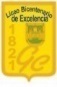 DEPARTAMENTO DE HISTORIA, GEOGRAFÍA Y CIENCIAS SOCIALESPROFESORA DANIELA FLORES MOLINAGUÍA DE CONTENIDOS Y ACTIVIDADESInstrucciones:Lea atentamente los contenidos y actividades. En caso de dudas, puede comunicarse con la profesora a través de los canales y horarios establecidos para ello.Las respuestas de la presente guía deben entregarse hasta el día viernes 03 de abril, como archivo adjunto a través del correo electrónico señalado para ello. Es importante que escriba su nombre en el espacio asignado.En caso que usted no posea computador o no pueda acceder al programa Microsoft Office Word, de igual modo debe entregar sus respuestas; puede escribirlas como mensaje en un correo electrónico, señalando el número de la pregunta que está respondiendo.En lo posible, evite imprimir esta guía.Las ciencias y el conocimientoDesde nuestra aparición como especie, hemos tenido la necesidad de interactuar con lo que nos rodea, y entenderlo. Gracias a nuestra capacidad para razonar, hemos podido generar conocimiento respecto de ese mundo que está a nuestro alrededor. Este conocimiento del mundo es lo que llamamos Ciencias.Las ciencias pueden definirse como un conjunto de conocimientos que se obtienen a través de la observación y la capacidad de razonar, que son ordenados y estructurados, y que nos permiten generar ciertas ideas sobre lo que nos rodea. Cada ciencia posee diferentes métodos y técnicas para producir el conocimiento necesario.Las ciencias se basan en la observación de hechos, a partir de los cuales se plantean hipótesis y se realizan experimentos. Estas ciencias se dividen en Naturales, que estudian los hechos de la naturaleza, y Sociales, que estudian hechos de los seres humanos.Así, podremos nombrar numerosas ciencias que nos permiten conocer y entender nuestro mundo, tales como;Sociología que estudia los grupos y las sociedades humanas; Astronomía que estudia los cuerpos celestes del universo; Historia, que estudia el desarrollo de la humanidad a través del tiempo;Biología, que estudia los seres vivos;Química que estudia la estructura y propiedades de la materia;Geografía, que estudia el espacio terrestre y su relación con el ser humano, Física, que estudia la materia, la energía, el espacio y sus interrelaciones;Economía, que estudia la forma de satisfacer las necesidades humanas, las actividades económicas, el intercambio y el consumo de bienes y servicios;Geología, que estudia la composición y estructura interna de la Tierra;Politología, que estudia los sistemas de gobierno y lo relativo al poder;Meteorología, que estudia los fenómenos que suceden en la atmósfera; Antropología, que estudia el comportamiento y la cultura del ser humano en sociedad; entre muchas otras.Actividades1. A partir del listado de ciencias anterior, clasifíquelas en la tabla a continuación, en ciencias sociales y ciencias naturales. Escriba el nombre de cada ciencia en el cuadro correspondiente:2. A partir de lo leído, reflexione y responda:¿Cuál cree usted que es la importancia de las Ciencias Sociales para entender el mundo que nos rodea?¿Qué grupo de ciencias (naturales o sociales) genera más interés en usted? Fundamente su respuestaNOMBRE:    CURSO: 8°OBJETIVO DE APRENDIZAJEOA D: Demostrar valoración por el aporte de las ciencias sociales a la comprensión de la realidad humana y su complejidad, mediante distintas herramientas metodológicas y perspectivas de análisis.  OA D: Demostrar valoración por el aporte de las ciencias sociales a la comprensión de la realidad humana y su complejidad, mediante distintas herramientas metodológicas y perspectivas de análisis.  CONTENIDOSLas ciencias, sociales y naturales.Las ciencias, sociales y naturales.CIENCIAS SOCIALESCIENCIAS NATURALES